 «МИФЫ ДРЕВНЕЙ ГРЕЦИИ» и отдых на ПЕЛОПОННЕСЕБУДАПЕШТ – БЕЛГРАД – КАЛАМБАКА – МЕТЕОРЫ* – ОТДЫХ НА ПЕЛОПОННЕСЕ –   АФИНЫ + МЫС СУНИОН* – КОРИНФ* – АРГОЛИДА* – ОЛИМП – САЛОНИКИ –  СЕГЕД14 дней, 7 ночей на курорте Лутраки, без ночных переездовПРОГРАММА ТУРА1 день	Выезд из Минска (в 05.00**) / Бреста (ориентировочно в 10.30). Транзит по территории Польши, Словакии (~590 км). Ночлег в транзитном отеле (возможно позднее прибытие).2 день	Переезд в БУДАПЕШТ (~180 км). Обзорная экскурсия: Крепостной район, Королевский дворец, храм Матиаша, Рыбацкий бастион, площадь Героев и памятник Тысячелетию, замок Вайдахуняд, проспект Андраши, Парламент... Свободное время. Транзит по территории Венгрии и Сербии (~380 км).  Ночлег в отеле на территории Сербии.3 день	Переезд в БЕЛГРАД. Обзорная экскурсия: крепость Калемегдан, площадь Республики, пешеходная улица князя Михайлова, храм святого Саввы, Кафедральный собор. Транзит по территории Сербии, Македонии (~620 км). Ночлег в отеле на территории Греции.4 день	Переезд в МЕТЕОРЫ (~230 км). Знакомство с Каламбакой. Свободное время. Для желающих за доплату экскурсия в Метеоры с посещением одного из «поднебесных» монастырей*. Переезд на побережье (~450 км). Размещение в отеле.5-10 дни	ОТДЫХ НА ПЕЛОПОННЕСЕ (юг Греции, курорт Лутраки, 70 км от Афин). Ужины*.В дни отдыха будут предложены факультативные экскурсии*: АРГОЛИДА (Нафплион, Эпидавр);  АФИНЫ + мыс СУНИОН;   КОРИНФ + НЕМЕЯ;   МОНАСТЫРЬ СВ. ПОТАПИЯ + ОЗЕРО ВУЛЯГМЕНИ11 день	Переезд к горе ОЛИМП (~ 500 км). Прибытие в Литохоро – современную греческую деревню, имеющую нестандартную «итальянскую архитектуру» и вкуснейшую горную кухню, которую можно попробовать в местных тавернах. Литохоро живописно расположилась у подножья Олимпа и имеет тесную связь с «обителью богов», по преданию богиня Лето купалась в местных водопадах. Для желающих экскурсия с подъёмом на смотровую площадку горы ОЛИМП*. Ночлег в отеле в окрестностях Салоников.12 день	Обзорная экскурсия по САЛОНИКАМ: Белая башня, собор Св. Дмитрия, Триумфальная арка, площадь Аристотеля, крепостные стены в Верхнем городе и т.д. Свободное время. Переезд на ночлег в транзитном отеле в Сербии.13 день	Транзит по территории Сербии, Венгрии (~450 км). Посещение древнего города СЕГЕД с его узкими мощеными улочками и красивейшими архитектурными памятниками. Переезд в отель (~250 км). 14 день	Транзит по территории Словакии, Польши (~680 км). Прибытие в Брест поздно вечером. Переезд в Минск (~340 км).В СТОИМОСТЬ ВХОДИТ: проезд комфортабельным автобусом; проживание в транзитных отелях 2-3* в 2-3 местных номерах с удобствами; 3-4* на отдыхе (на выбор); питание – завтраки в транзитных отелях, завтраки/полупансион на отдыхе (на выбор); экскурсионное обслуживание по программе.ДОПОЛНИТЕЛЬНО ОПЛАЧИВАЕТСЯ: виза (70 евро, дети от 6 до 11,99 лет-35 евро,                до 5,99 лет-бесплатно), медицинская страховка, налоги на проживание в некоторых городах city tax (обязательная оплата); билеты на городской и пригородный транспорт; наушники для проведения экскурсий, входные билеты и гиды в музеях; другие виды размещения или питания; посещение объектов, не входящих в стоимость программы тура и др. доплаты. ИНФОРМАЦИЯ ПО ДОПЛАТАМ: Внимание! Факультативные экскурсии организуются при минимальном количестве 25 человек, кроме объектов, обозначенных как посещения при полной группе».   Дополнительные оплаты*.  Уточняется дополнительно**.Отели могут вносить изменения в комплекс предоставляемых услуг без предварительного уведомления.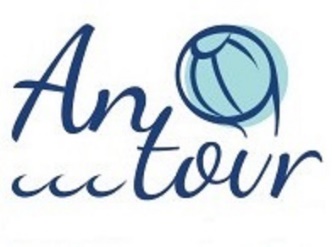 Tel.: +375 29 9125926 (Viber), +375 33 3466519+375 17 3602414, 3602415 (fax)info@antour.by, www.antour.byг. Минск, ул. М. Богдановича, 155-313Для тех, кто любит комфортДля тех, кто любит комфортДАТЫ ЗАЕЗДОВи выбор отелейночейна мореHotel Bakos 3*
1 место в DBL/TRPL,номер STANDARTHotel Bakos 3*
1 место в DBL/TRPL,номер STANDARTHotel Bakos 3*
1 место в DBL/TRPL,номер STANDARTHotel Achillion 4*1 место в DBL/TRPL,номер STANDARTHotel Achillion 4*1 место в DBL/TRPL,номер STANDARTHotel Achillion 4*1 место в DBL/TRPL,номер STANDARTHotel Маntas 4*1 место в DBL/TRPL,номер STANDARTHotel Маntas 4*1 место в DBL/TRPL,номер STANDARTДАТЫ ЗАЕЗДОВи выбор отелейночейна мореBBHBСкидка на 3го чел. (до 12 лет) в номере DBLBBHBСкидка на 3го чел. (до 12 лет)в номере DBLHBСкидка на 3го чел. (до 12 лет)в номере DBL29.06 – 12.07.20227565€+300 руб635€+300 руб130 €585€+300 руб655€+300 руб110 €655€+ 300руб100 €06.07 – 19.07.20227585€+300 руб655€+300 руб130 €600€+300 руб675€+300 руб110 €675€+ 300руб100 €16.07 – 29.07.20227585€+300 руб655€+300 руб130 €600€+300 руб675€+300 руб110 €675€+ 300руб100 €31.07 – 13.08.20227585€+300 руб655€+300 руб130 €600€+300 руб675€+300 руб110 €675€+ 300руб100 €16.08 – 29.08.20227585€+300руб655€+300 руб130 €600€+300 руб675€+300 руб110 €675€+ 300руб100 €03.09 – 16.09.2022 7575€+300 руб645€+300 руб130 €585€+300 руб655€+300 руб110 €655€+ 300руб100 €за одноместное размещение – 230 €наушники – 20 € (пакет) city tax - 0,80 – 2 € на человека в суткиэкскурсия в Метеоры АРГОЛИДА Коринф + Немея  экскурсия с подъемом на смотр .пл. Олимпа монастырь Св. Потапия + озеро Вулягмени экскурсия по Афинам, шоппинг входные билеты в Акрополь  экскурсия на мыс Сунион  
(входные билеты в храм  Посейдона -) BAKOS  3*200 м до пляжаACHILLION 4*пляжныйMANTAS 4*100 м до пляжаПитаниеЗавтраки (BB)Завтраки, ужины (HB)Услуги отеляWi-Fi (бесплатно)БарЛифтРесторанБассейнУслуги в номереWi-Fi (бесплатно)БалконДушКондиционерТелевизорХолодильникПитаниеЗавтраки (BB)Завтраки, ужины (HB)Услуги отеляWi-Fi (бесплатно)БарЛифтРесторанУслуги в номереWi-Fi (бесплатно)БалконДушКондиционерТелевизорТелефонХолодильникПитаниеЗавтраки (BB)Завтраки, ужины (HB)Услуги отеляWi-Fi (бесплатно)БарРесторанЛифтНочной клубСпециальное диетическое меню (по запросу)Тренажерный залБассейнУслуги в номереWi-Fi (бесплатно)Балкон (под запрос)Ванна / душФенКондиционерСейфСпутниковое ТВТелефонХолодильникЧайник